Берегите детей от беды (профилактика наркозависимости)Наркотики и дети. Два этих слова, само сочетание которых нам кажется противоестественным, сегодня очень часто произносятся вместе. Можно без всякого преувеличения утверждать – наркотики становятся неотъемлемым компонентом молодёжной субкультуры.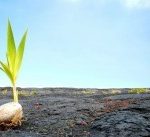 Откуда пришла в Россию эта беда? Сегодня многие склонны обвинять во всём Запад, считая молодёжную наркоманию результатом бездумного усвоения западной культуры. Так ли это на самом деле? Распространение наркотиков объясняется и действием субъективных факторов.Сегодня страна переживает один из сложнейших этапов своего развития. Экономическая и социальная нестабильность, разрушение  традиционной системы ценностей и нравственных ориентиров – всё это способно порождать ощущение беспомощности и отчаяния даже у взрослых. Особенно сложно найти себя в столь непостоянном мире молодому человеку, чей взгляд на жизнь только формируется. Возникает желание уйти,  «спрятаться» от жизни, почувствовать себя в безопасности. Наркотики же создают  для многих юношей и девушек иллюзию такой «внутренней безопасности», на время дают возможность испытать чувство психологического  комфорта, благополучия.Традиционно борьба с молодёжными наркоманиями и токсикоманиями осуществлялась за счёт запретительных юридических и медицинских ограничений. Однако практика показала, что такие «внешние» по отношению к личности антинаркогенные  барьеры не способны полностью остановить наступление  наркотиков. Основные усилия должны быть направлены на формирование «внутренних» антинаркогенных барьеров, воспитание у подрастающего поколения личностной устойчивости к наркогенному соблазну.  Педагогическая  профилактика в большинстве зарубежных стран уже давно рассматривается в качестве приоритетного направления борьбы с наркотизмом и заключается в создании социальной среды ребёнка, обеспечивающей его антинаркогенную безопасность.СТАТИСТИКА ПО НАРКОМАНИИСегодня в России регулярно употребляют  наркотики 5,99 млн. Официальная статистика по наркомании приводит цифру – 500 тыс. наркоманов – это те кот добровольно встали на медицинский учёт. От общего числа наркоманов в России по статистике –20% — это школьники.60% — это молодёжь  в возрасте 16 – 30 лет20% — люди старшего возрастаСредний возраст приобщения к наркотикам в России составляет 15 – 17 лет, резко увеличивается процент употребления наркотиков детьми 9 – 13 лет. Замечены и случаи употребления наркотиков детьми 6 – 7 лет – к наркомании их приобщают родители–наркоманы. Основными очагами распространения наркотиков в городах России являются места для развлечения молодёжи – дискотеки и клубы. 70% из опрошенных первый раз попробовали наркотики именно там.По мнению экспертов, каждый наркоман вовлекает вслед за собой в употребление наркотиков 13 – 15 человек. Число смертей от употребления наркотиков за последние годы выросло в 12 раз, а среди детей – в 42 раза. Приблизительная продолжительность жизни наркоманов с момента начала употребления наркотиков составляет в среднем 4 – 5 лет.В последние  годы наркоманы становятся основной причиной роста заболеваемости СПИДом. По статистике почти 90% выявленных случаев заражения ВИЧ-инфекцией явились следствием внутривенного употребления наркотиков, и причиной заражения явилось  использование общих шприцев.Около 90% преступлений по данным МВД сегодня происходят на почве наркомании. Разбойные нападения, кражи, грабежи, убийства совершаются ради одной дозы.Статистика наркомании по России говорит, что из числа употребляющих наркотики излечиваются только 5 -6% наркоманов. Излечившимися статистика считает, тех, кто не употребляет наркотики  в течение года после лечения.Для того чтобы разобраться в проблеме развития наркозависимости у подростков, для начала важно определиться с основными понятиями.
Наркомания – болезнь, вызванная систематическим употреблением наркотических средств, проявляющаяся психической и физической зависимостью. При этом под психической зависимостью понимается неодолимое влечение подростка к наркотику без серьезных нарушений в работе его организма, а физической зависимостью считается состояние, когда подросток, не может обходиться без наркотика. Отказ от наркотика, в этом случае, вызывает состояние тяжелой абстиненции (ломки).«Аддиктивное поведение» — нарушение поведения, при котором подросток может употреблять тот или иной наркотик, но отчетливая зависимость у него еще не сформирована.
К наиболее распространенным наркотикам в нашем регионе относятся:препараты конопли (гашиш, конопля, марихуана, «план»). Чаще всего они употребляются в виде сигарет, нередко в смеси с табаком. Зависимость формируется медленно;препараты опия (морфин, героин, промедол, вытяжка из маковой соломки (ханка)). Чаще всего употребляют в виде внутревенных вливаний. Зависимость развивается быстро, иногда после нескольких вливаний;токсические вещества, вызывающие токсикоманию (препараты бытовой химии: растворители, лаки, краски…). Отчетливую зависимость не вызывают, однако регулярное их употребление достаточно быстро приводит к тяжелому поражению головного мозга, нарушению памяти, внимания, к общей деградации личности.ПОЧЕМУ ОНИ ЭТО ДЕЛАЮТ?Подростковый возраст – возраст становления. Подросток еще плохо знает окружающий мир, плохо знает самого себя. Он торопится жит, он торопится войти в мир взрослых людей. Все хочется попробовать, боб всем хочется составить собственное мнение. Добавьте к этому массу новых проблем – от экономических до сексуальных, первые личные драмы и разочарования… Вот наиболее распространенные мотивы употребления наркотиков подростками:— желание не отстать от компании, быть «как все» в своей группе сверстников;— желание пережить эмоциональное приятное состояние («кайф»);— поиск фантастических видений, галлюцинаций («поймать глюки»);— стремление «забыться», отключиться от неприятностей;— любопытство, желание испытать неизведанное.Есть еще и внешние причины:— жестокое обращение с подростком в семье;— несостоятельность в учебе;— алкоголизм родителей;— эмоциональное отвержение со стороны матери;— постоянные конфликты между родителями;— бунт против чрезмерной опеки со стороны родителей.Всегда важно понять, чем вы реально можете помочь своему ребенку (дать совет или изменить конкретную ситуацию).ПРИЗНАКИ И СИМПТОМЫ ВОЗМОЖНОГО УПОТРЕБЛЕНИЯ НАРКОТИКОВФизиологические признаки:—    бледность или покраснение кожи;—    расширенные или суженные зрачки, покрасневшие или мутные глаза;—    несвязная, замедленная или ускоренная речь;—    потеря аппетита, похудение или чрезмерное употребление пищи;—    хронический кашель;—    плохая координация движений (пошатывание, спотыкание);—    резкие скачки артериального давления;—    расстройство желудочно-кишечного тракта.Поведенческие признаки:—    беспричинное возбуждение, вялость;—    повышенная или пониженная работоспособность;—    нарастающее безразличие ко всему, ухудшение памяти, внимания;—    уходы из дома, прогулы в школе по непонятным причинам;—    трудности в сосредоточении на чем-то конкретном;—    бессонница или сонливость;—    болезненная реакция на критику, частая и резкая смена настроения;—    повышенная утомляемость;—    избежание общения с людьми, с которыми раньше были близки;—    снижение успеваемости в школе;—    постоянные просьбы дать денег;—    пропажа из дома ценностей;—    частые телефонные звонки, использование жаргона, секретные разговоры;—    самоизоляция, уход от участия в делах, которые раньше были интересны;—    частое вранье, изворотливость, лживость;—    уход от ответов на прямые вопросы, склонность сочинять небылицы;—    неопрятность внешнего вида;—    склонность к прослушиванию специфической музыки;—    проведение большей части времени в компании асоциального типа.Очевидные признаки:—    следы от уколов (особенно на венах), порезы, синяки;—    бумажки и денежные купюры, свернутые в трубочки;—    закопченные ложки, фольга;—    капсулы, пузырьки, жестяные банки;—    пачки лекарств снотворного или успокоительного действия;—    папиросы в пачках из-под сигарет.ЧТО ВЫ МОЖЕТЕ СДЕЛАТЬРазберитесь в ситуации. Не паникуйте. Зависимость от наркотика хотя и формируется достаточно быстро, все же на это требуется время. Найдите в себе силы спокойно во всем разобраться. Решите для себя, сможете ли вы сами справиться с ситуацией или вам нужно обратиться за помощью.Сохраните доверие. Не поднимайте голос, не угрожайте – это скорее всего оттолкнет подростка, заставит его замкнуться. Будет лучше, если вы сможете на равных поговорить со своим ребенком, обратиться ко взрослой его части личности. Особенно ценным для сохранения доверия мог бы быть разговор с подростком о вашем собственном опыте (о первом опыте употребления алкоголя).Оказывайте поддержку. «Мне не нравится то, что ты делаешь, но я все же люблю тебя и хочу тебе помочь» — вот основная мысль, которую вы должны донести до подростка.Подумайте о своем собственном отношении к некоторым сомнительным вещам (табак, алкоголь). Ведь вы являетесь примером в поведении ребенка.Обратитесь  к специалисту. Специалист сможет более точно и объективно оценить ситуацию и вместе с вами и вашим ребенком попробовать найти выход из трудного положения.Не пытайтесь справиться с бедой сами — обратитесь к специалистам!